  1.  Check service information for the exact specifications and procedures to follow when 	     inspecting, measuring, and machining brake rotors.  Describe specified procedures.	_________________________________________________________________	_________________________________________________________________  2.  Measure the rotors and compare to factory specifications:	Factory specification =  ______________________    		Measured rotor inside diameter = _____________________	  OK      NOT OK  3.  Machine the brake rotor using an on-vehicle lathe. Instructor’s check ____________  4.  What is the measurement of the rotor after machining?_____________________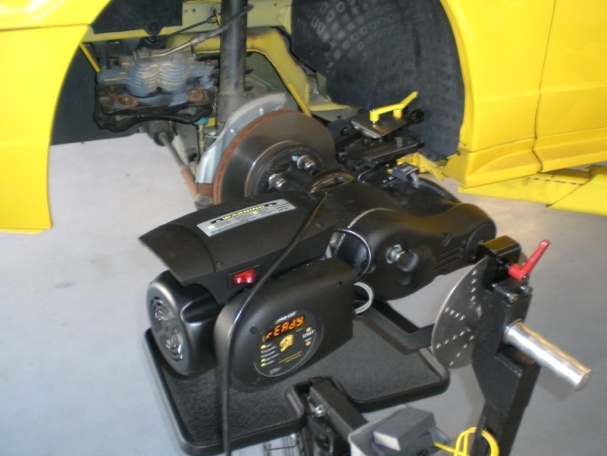 